Komentář České bankovní asociace k statistice ČNB: vývoj nevýkonných úvěrů za prosinec 2020Autor: Vladimír Staňura, hlavní poradce ČBA Praha, 2. února 2021V prosinci se podíl nevýkonných úvěrů na celkové sumě úvěrů o něco zvětšil. Podívejme se na srovnání níže, které je důležité zejména proto, že v říjnu byly ukončeny plošné odklady. Dalo se předpokládat, že po jejich ukončení k určitému zhoršení dojde. Srovnání listopadu 2020 a prosince 2020 vychází takto:                                                                                                                         Zdroj: statistika ČNBVladimír Staňura, hlavní poradce ČBA:„Zhoršení v kategorii nevýkonných úvěrů po ukončení plošného odkladu k 31.10.2020 bylo očekávatelné. Bez plošného odkladu by se nevýkonné úvěry začaly zhoršovat už daleko dříve. Plošný odklad tedy znamenal jenom odsunutí individuálních řešení, které považuji za efektivnější.“Zajímavé je ještě srovnání s hodnotami před rokem:                                                                                                                         Zdroj: statistika ČNBVladimír Staňura, hlavní poradce ČBA:„Přes nepatrné zhoršení v nevýkonných úvěrech u hypoték v posledních dvou měsících loňského roku je až neuvěřitelné, že se ve skutečnosti tento parametr za celý rok 2020 zlepšil. Přál bych si, aby tyto historicky nízké hodnoty pokračovaly.“Z grafu níže je vidět, že zhoršení nevýkonných úvěrů, viděno očima 6.leté křivky, není žádné drama. Dá se očekávat další zhoršení po ukončení vládních kovidových podpor. Důležité bude, jak se bude vyvíjet nezaměstnanost. Tady platí přímá úměra. Vyšší nezaměstnanost = vyšší objemy nevýkonných úvěrů. Nevýkonné úvěry jako podíl v % k sumě úvěrů k 31.12.2020 – červeně spotřební  úvěry domácností, modře nefinanční podniky, žlutě hypoteční úvěry domácností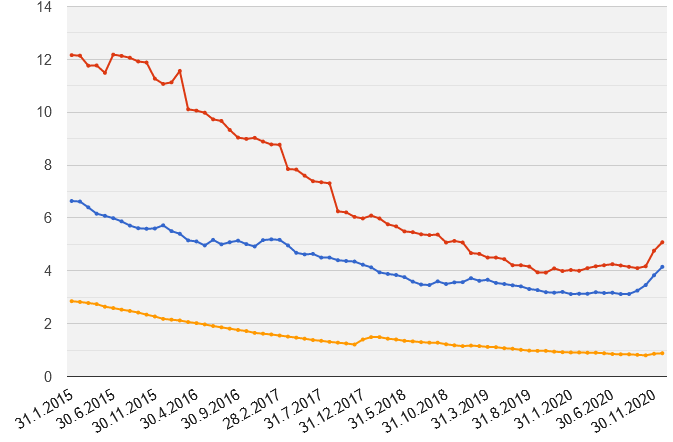                                                                                                                      Zdroj: statistika ČNBříjenlistopadprosinecDomácnosti, spotřební úvěry         4,17 %4,76 %5,08 %Domácnosti, hypoteční úvěry        0,80 %0,86 %0,88 %Podniky                                              3,46 %3,83 %4,15 %prosinec 2019prosinec 2020Domácnosti, spotřební úvěry         3,99 %5,08 %Domácnosti, hypoteční úvěry        0,92 %0,88 %Podniky                                              3,20 %4,15 %